	PREGUNTAS FRECUENTES EN EL DEPARTAMENTO DE AGUA POTABLE DE PONCITLAN JALISCO.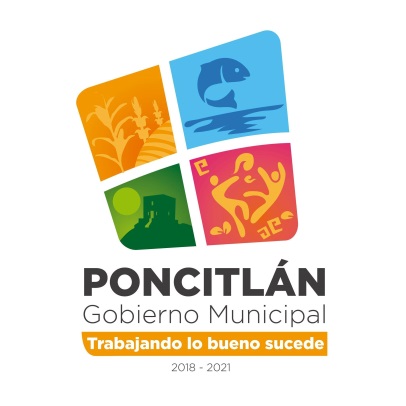 OCTUBRE – DICIEMBRE 2018DONDE PUEDO REPORTAR UNA FUGA?EL NUMERO DE TELEFONO PARA REPORTES DE FUGAS, PROBLEMAS DE DRENAJES, TIRADEROS DE AGUA Y OTRAS DUDAS ES EL 391 91 26470 EXTENCION 140 O 158QUE NECESITO PARA UNA TOMA NUEVA?LOS REQUISITOS SON LOS SIGUIENTES:COPIA DEL DOCUMENTO QUE ACREDITA LA PROPIEDAD, COPIA DE PAGO DE IMPUESTO PREDIAL, IFE DE PROPIETARIO Y/O PROMOVENTE, NUMERO OFICIAL EXPEDIDO POR EL DEPARTAMENTO DE PLANEACIONQUE PRECIO TIENE UNA TOMA NUEVA?EN EL AÑO DE 2018, EL COSTO ES DE  $1,014.00